Звіт  про  проведену  роботуЛюботинським  КЖРЕП ЛМРХО  з  28.09.2020 року  по  02.10.2020 року  з  обслуговування  житлових  будинків:Представниками проведено технічне обстеження внутрішньо будинкової мережі водовідведенняпо житловому будинку вул. Гвардії генерала Гавенка Л.А.( 5під.-1пов,місця загального користування (під’їзд, підвал)з приводу виконання ремонтних робітвнутрішньо будинкової мережі.Представниками проведено технічне обстеження внутрішньо будинкової мережі водовідведення по житловому будинку вул.Будівельна,9(1під.,3під,місця загального користування (підвал) з приводу виконання ремонтних робіт внутрішньо будинкової мережі.Виконанно поточний ремонт  м’якої покрівлі житлового будинку по вул. Гвардії  генерала Гавенка Л.А.,10а ( 3під.,4під.).Виконуються роботи з поточного ремонту  стиків верхнього шару м’якої покрівлі бітумним розчином  житлового будинку по вул. Гвардії  генерала Гавенка Л.А.,10а (3,4під., ремонт примикання оголовків димовентиляційних  каналів  бітумним розчином.).Виконано роботи з ремонту цегляної кладки  інженерних вводів підвального приміщення   мережі водовідведення  житлового будинку по вул. Гвардії генерала Гавенка, Л.А.,10а(1під.).Виконуються роботи з поточного ремонту  пошкоджених ділянок парапетів м’якої покрівлі цементним розчином  житлового будинку по вул. Гвардії  генерала Гавенка Л.А.,10а (3,4під.).Виконано роботи з зняття показників електролічильників обліку місць загального користування  багатоповерхових  житлових  будинків  за  вересень  місяць 2020 року.Проводиться робота з боржниками багатоквартирнихбудинків за  послуги по  утриманню житловихбудинків  та  врученням повідомлень - попереджень.Виконано  поточні  роботи  по  заявкам  мешканців:- виконано заміну ламп та ремонт світильників місць загального користування місць загального користування по житловим будинкам вул. Шевченко,31(1під.-1пов.), вул. Будівельна,13 (2під.-1пов.).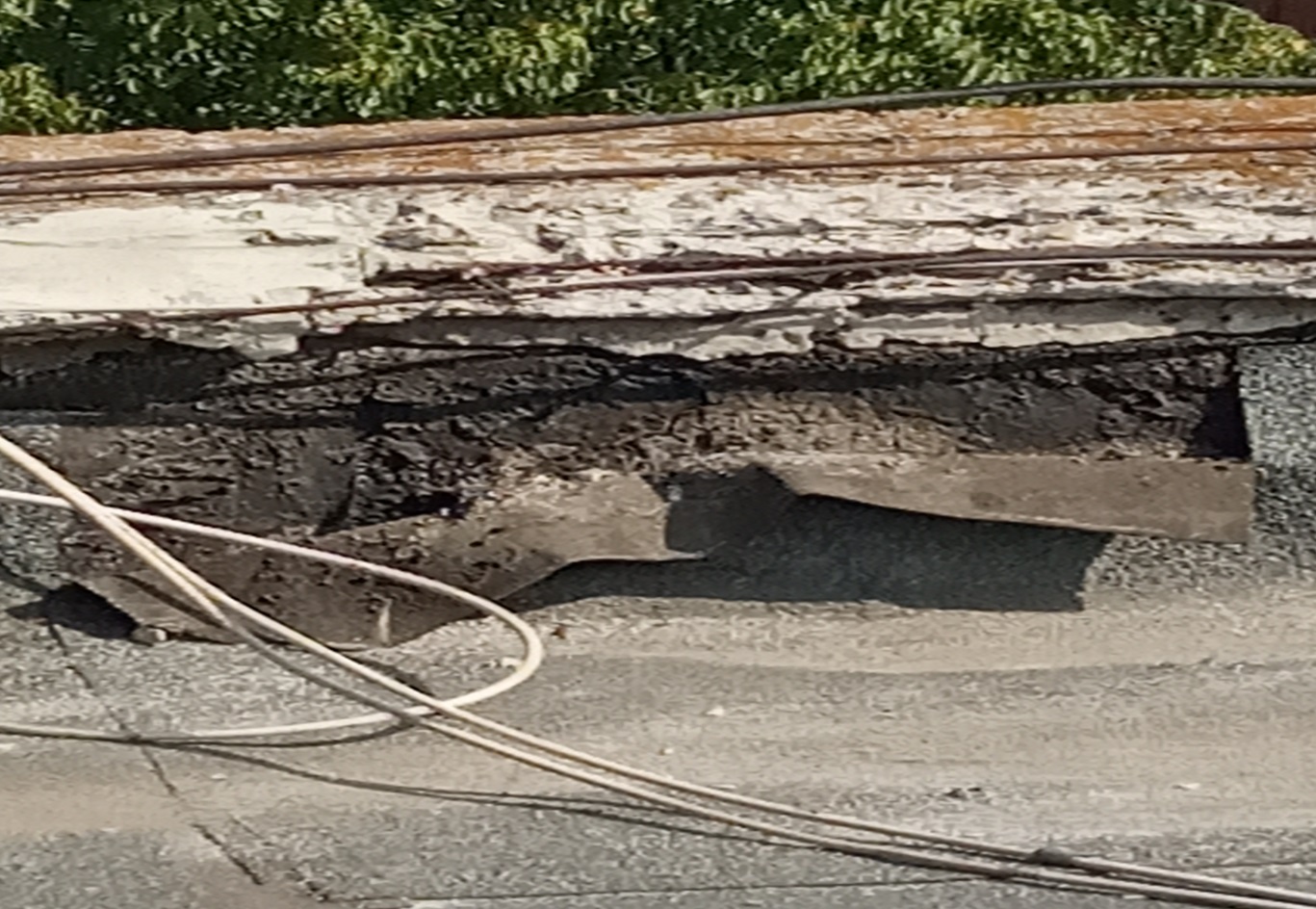 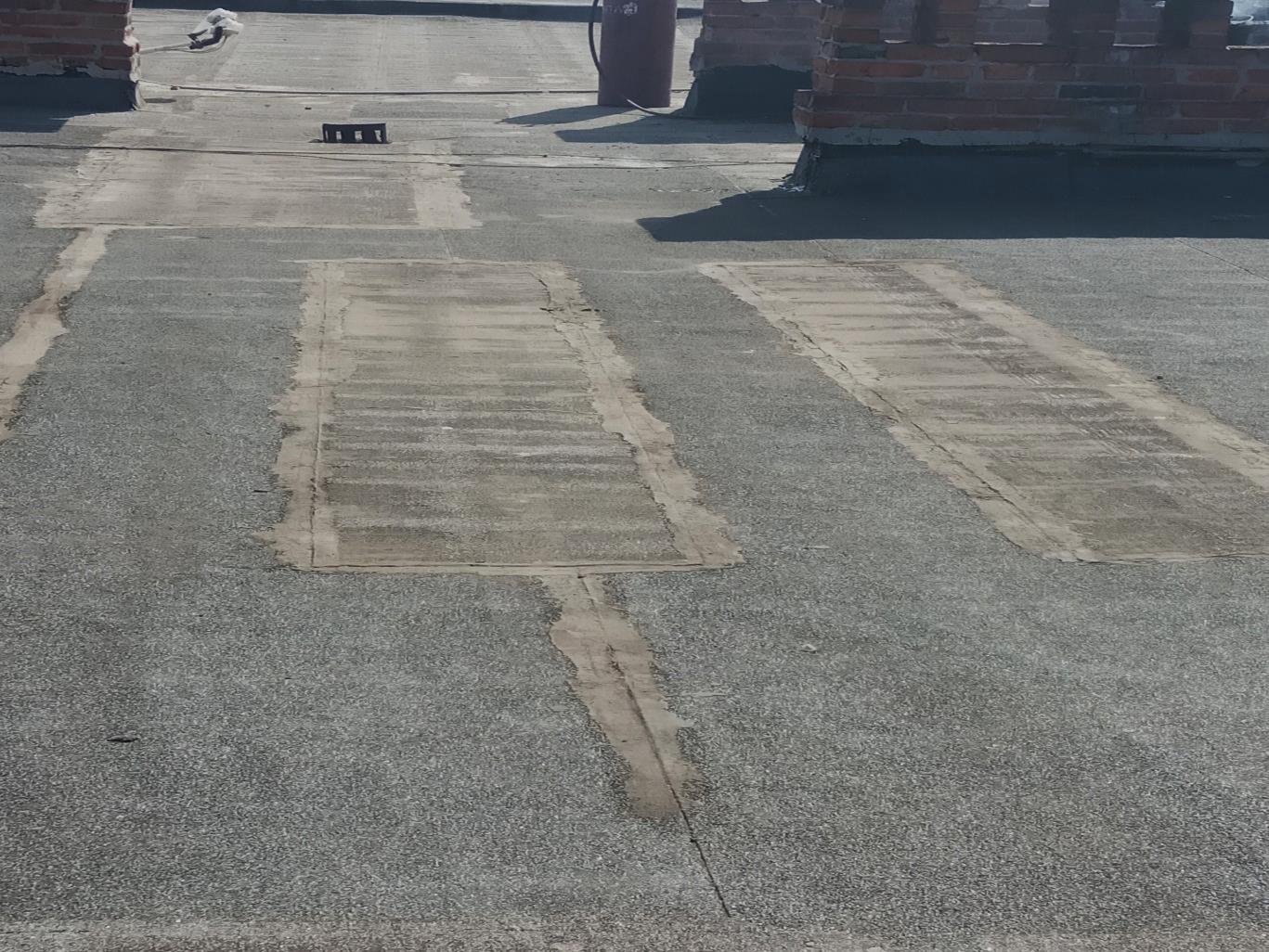 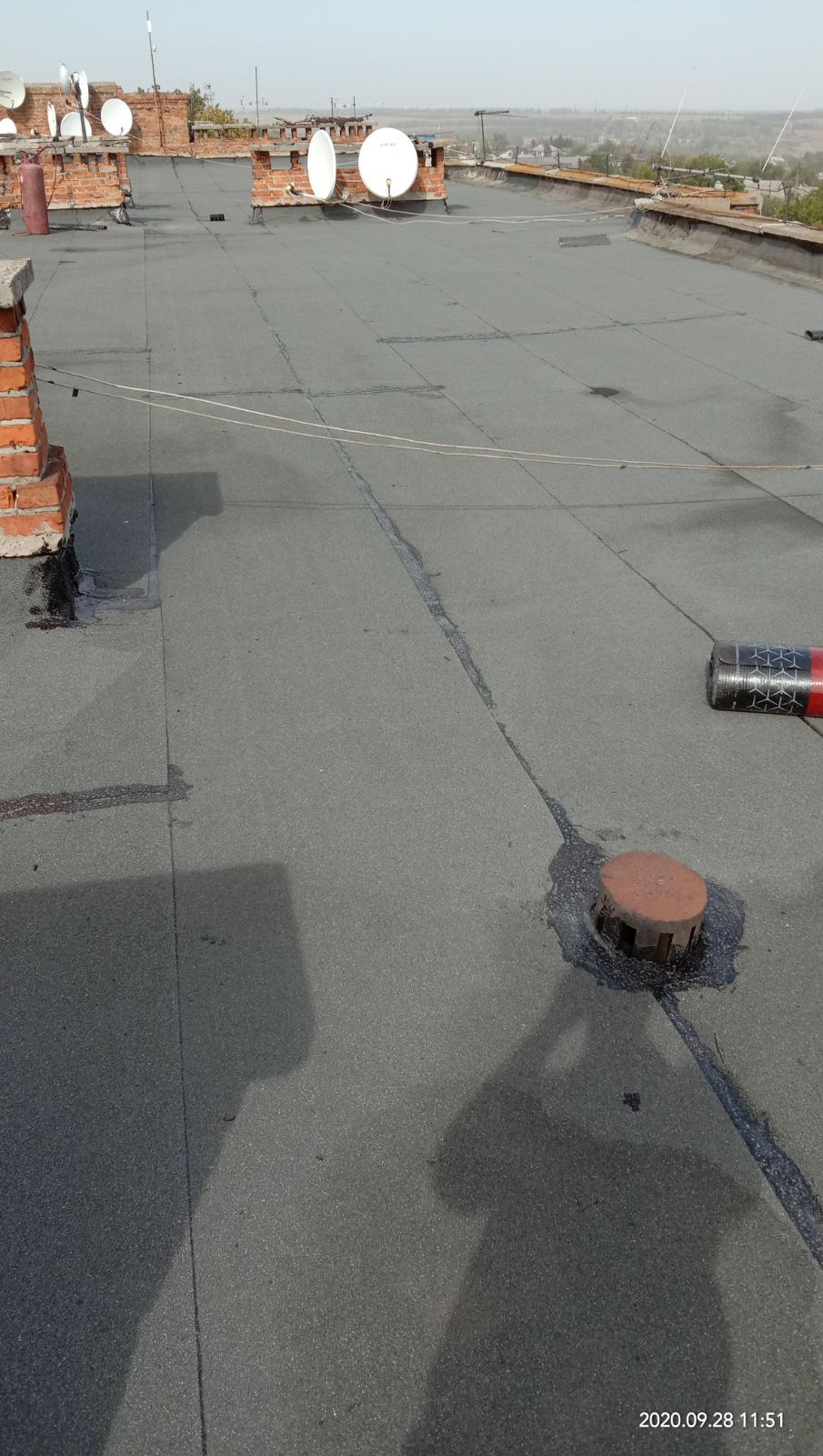 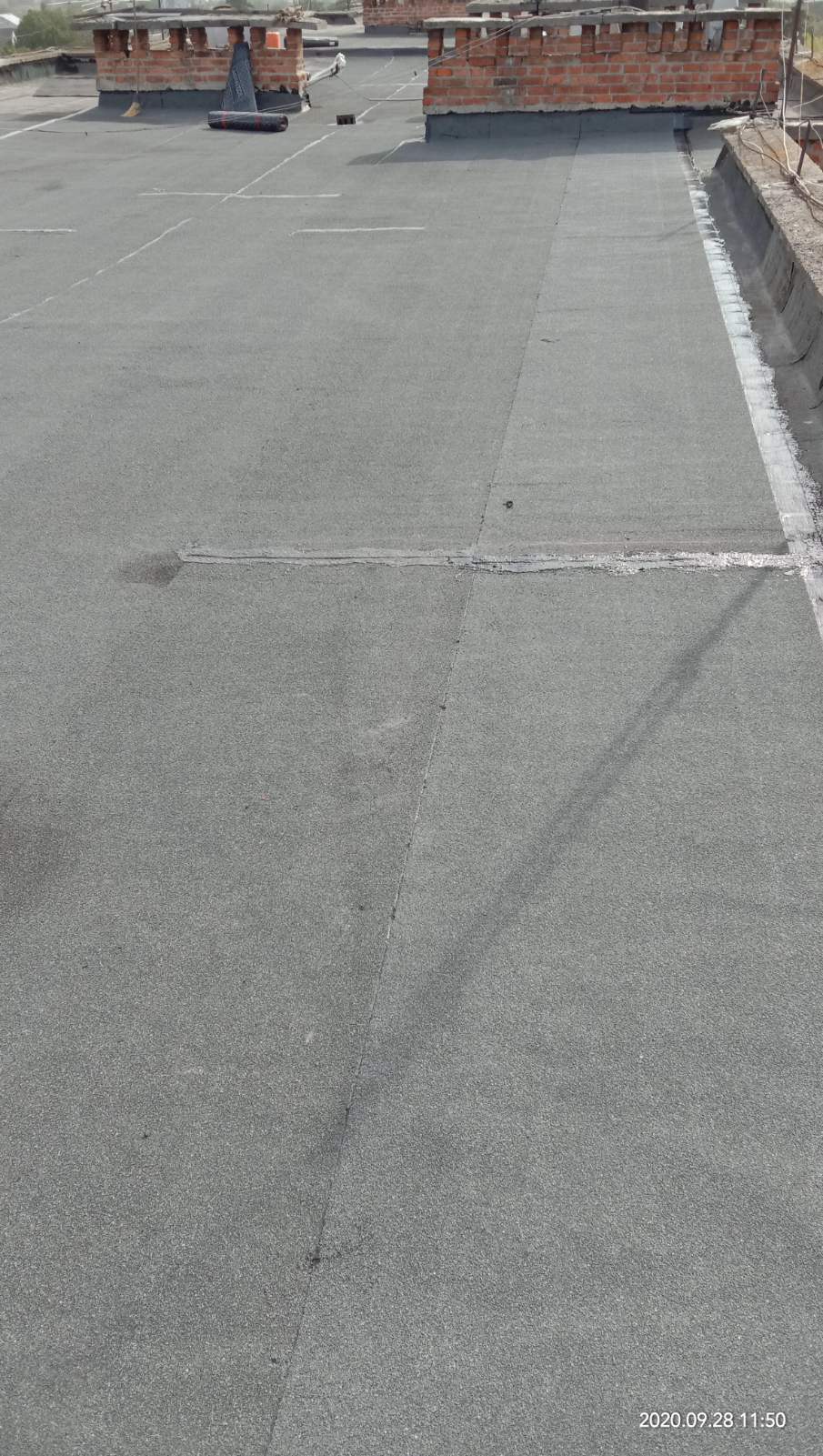 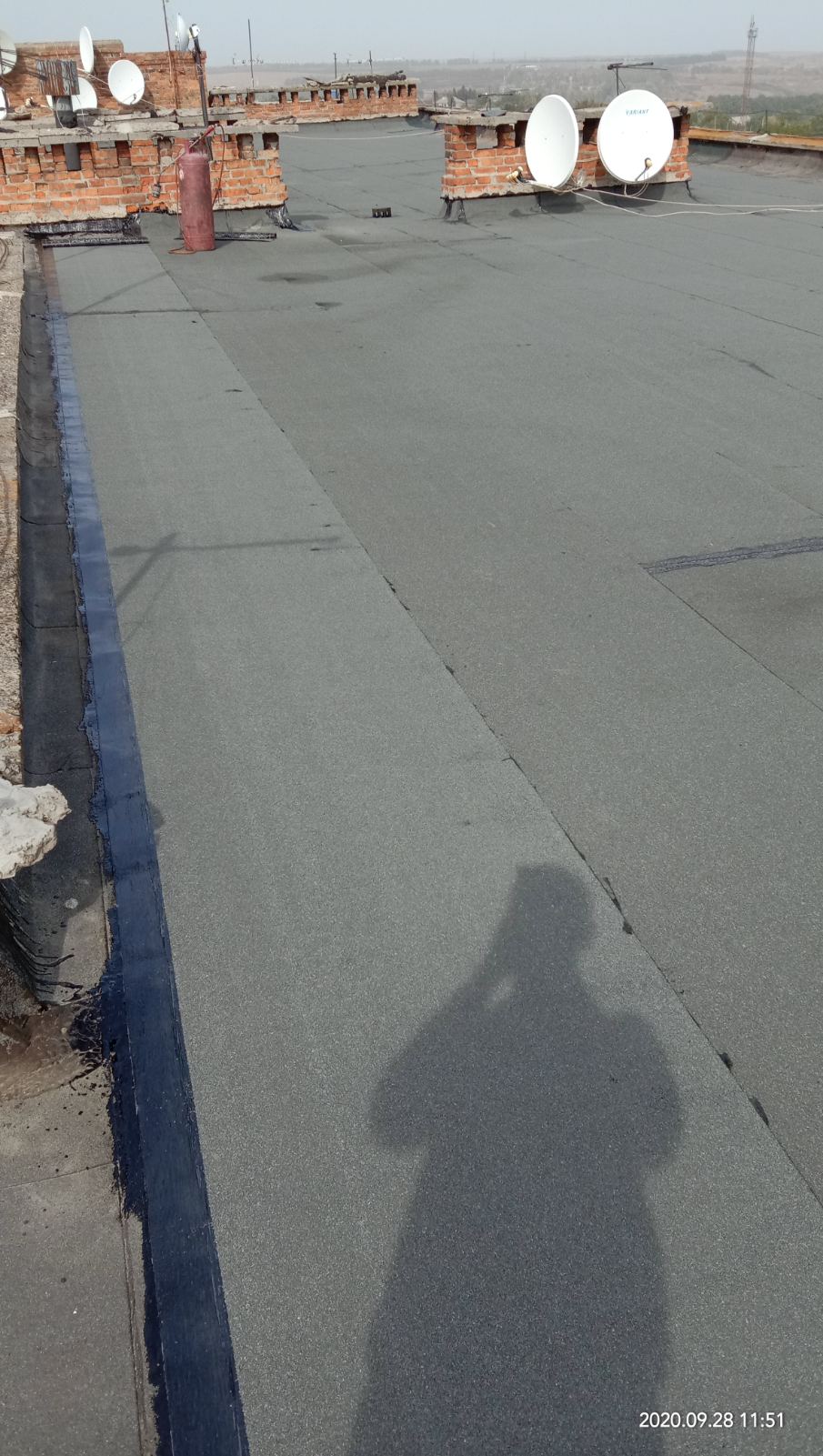 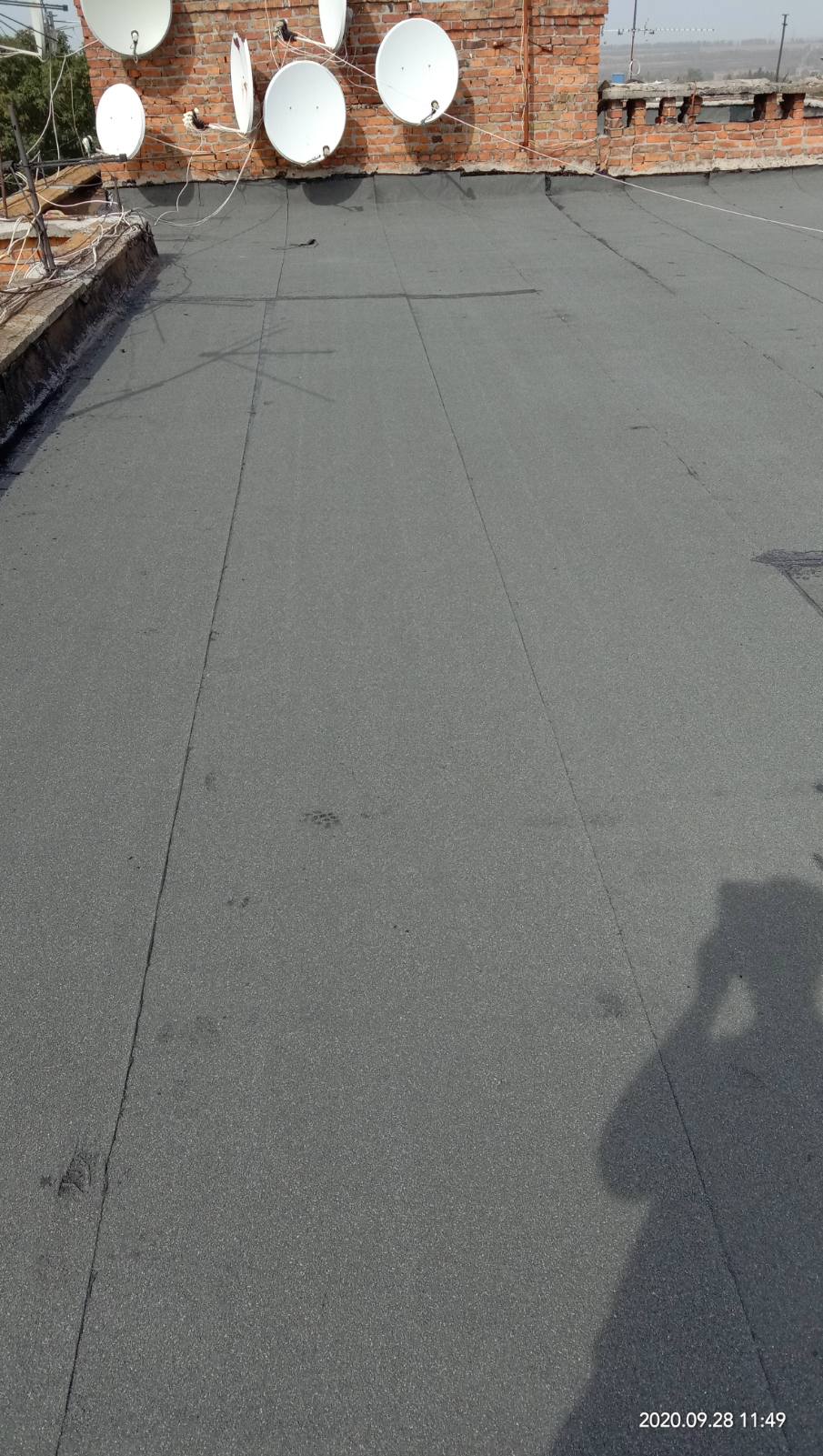 Начальник  Люботинського  КЖРЕП ЛМРХО               П.ТкаченкоКостиря, (057)7411991